In conceptual art the idea or concept is the most important aspect of the work.  When an artist uses a conceptual form of art, it means that all of the planning and decisions are made beforehand and the execution is a perfunctory affair.  The idea becomes a machine that makes the art.The system is the work of art; the visual work of art is the proof of the System. The visual aspect can't be understood without understanding the system. It isn't what it looks like but what it is that is of basic importance.from “paragraphs on conceptual art”Instructions:using your rolodex card, write a “recipe” for drawing a picture of your choicei.e. How to draw a house with wheels, or How to make a grid with 24 squares and 5 filled in red. The instructions should be step by step and detailed.   2.  pass your instructions to the right and follow and create your classmates’ ideas of a drawing.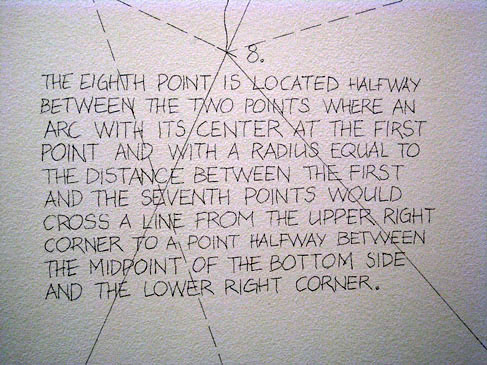 